4º ANO 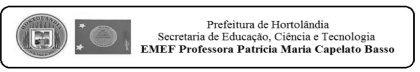 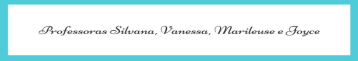      ATIVIDADES PARA 23 A 27 AGOSTO DE 2021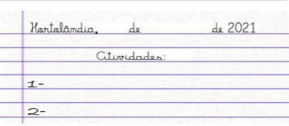 Olá, querido aluno e familiares! Aproveitaram o fim de semana?Esperamos que sim!!  Esta semana em PORTUGUÊS, vamos recapitular o que aprendemos em gramática. Vamos retomar a tonicidade da sílaba. Para ajudá-lo assista esse vídeo: https://www.youtube.com/watch?v=SJ57i1zhDD4  	Facilitou bastante não é mesmo? Agora, você já está craque em proparoxítona, paroxítona e oxítona, certo?  No seu livro de português nas páginas 141 e 142, realize os exercícios e depois copie o quadro abaixo no seu caderno. Coloque as palavras em seu devido lugar no quadro abaixo:Agora , leiam as palavras abaixo, e classifique-as em proparoxítona, paroxítona e oxítona e escreva-asno lugar correto do quadro:        	Em um armarinho,  em uma loja de artigos de costura ou  papelaria, podemos encontrar vários produtos:agulha            	dedal                	miçangas       	     tesoura        	    botãofita                  	viés                  	elástico               	gorgorão   	       bastidorapontador      	cadarço            	cânhamo                 plástico      	     esquadrosianinha         	lápis                 	borracha          	    linha           	     zíperclipe               	grampeador     	caneta              	   lapiseira      	    lâmpadaE para finalizar as atividades de Português vamos te propor um desafio:                                           	HORA DO DESAFIO!Então, para hoje separamos 9 palavras. Observe o quadro abaixo:Crie no seu caderno um texto, uma história, onde todas essas palavras apareçam.Não se esqueça de usar título, parágrafo, pontuação e acentuação correta. Capriche nesta produção de texto e para finalizar faça a ilustração da sua história.Vocês perceberam que para realizar a atividade de português, sempre devemos pensar nas fases da resolução: Compreender, planejar, executar, verificar e resolver. Isso acontece também com as situações-problema.Para isso, realizem as atividades da página 117 do livro de matemática. E depois copiem e resolvam no caderno as situações-problema abaixo. Não esqueçam de colocar as respostas.                                      Matemática /Problemas de multiplicação 1) Em uma caixa há 60 laranjas. Quantos laranjas caberão em 4 caixas? R:.................................................................................................................. 2) Vanessa comprou 56 bombons e depois ganhou o triplo. Quantos bombons Vanessa tem agora?R: .............................................................................................................................. 3)  Guilherme comprou 6 dezenas de pirulitos e Luísa comprou o triplo. Quantos pirulitos os dois compraram juntos? R:....................................................................................................................................... 4) Rafael ganhou 246 reais e Rafaela ganhou o triplo. Quantos reais Rafaela ganhou? R:.................................................................................................................................... Agora, vamos refletir um pouco sobre a situação afrodescendente no Brasil atualmente.Pesquise junto com um adulto, o que foi a escravidão no Brasil. O que foi a lei Áurea? Os afrodescendentes no Brasil sofrem racismo? Escreva com suas palavras, como podemos combater o racismo estrutural no Brasil. Faça o registro no seu caderno e depois, vamos ler e realizar as atividades no livro de HISTÓRIA nas páginas 90 e 91. Falando no Brasil, podemos perceber, identificar as características das paisagens naturais no nosso país.  Que tal conhecer um pouco as principais características da hidrografia, conhecer as partes de um rio, compreender o que é uma bacia hidrográfica? Em “GEOGRAFIA”, realize as atividades das páginas 52,53,54 e 55. Faça tudo com capricho! Acabamos de ver e fazer as atividades sobre a hidrografia. Mas, você sabia que a água passa por mudanças de estado físico? Em “CIÊNCIAS”, estudaremos sobre a solidificação, fusão, vaporização, ebulição e condensação. Vamos ler as páginas 97 e 98 do livro. E realizem os exercícios.Pronto!                                                               Semana finalizada!   Até a próxima!                                                                                                                     Fiquem bem!DIA DA SEMANAROTINA DIÁRIA DESCRIÇÃO DAS ATIVIDADESSegunda-feira 23/08Leitura diária: Tambores africanos - página 140 do livro Ápis de Língua portuguesa''.Português : Os alunos deverão responder as questões no livro de Português páginas 141 e 142. E realizar exercício de sílaba tônica no caderno e produção de texto.Educação Física: Que tal se exercitar um pouquinho? Dê uma olhadinha no PORTAL, na atividade preparada pelo professor de Educação Física!Terça-feira 24/08Leitura diária: Meu pai vai me buscar na escola, JUNIÃO disponível no grupo de pais de sua sala no WhatsApp. Matemática: Os alunos deverão realizar a atividade no caderno de matemática página 117. Depois, resolver as situações- problema no caderno. Inglês:Quarta-feira 25/08Leitura diária:Meu pai vai me buscar na escola, JUNIÃO disponível no grupo de pais de sua sala no WhatsApp. História: Os alunos deverão realizar uma pesquisa sobre o fim da escravidão no Brasil e realizar os exercícios no livro de História nas páginas 90 e 91.. Arte: Que tal fazer uma atividade de arte e exercitar a criatividade? Dê uma olhadinha na atividade de Arte em nosso BLOG.Quinta-feira 26/08Leitura diária: Meu pai vai me buscar na escola, JUNIÃO disponível no grupo de pais de sua sala no WhatsApp. Geografia: Os alunos deverão realizar as atividades no livro de Geografia, nas páginas 52, 53, 54 e 55.Sexta-feira 28/08Leitura diária:Meu pai vai me buscar na escola, JUNIÃO disponível no grupo de pais de sua sala no WhatsApp. Ciências: Os alunos deverão realizar a atividade no livro de Ciências nas páginas 97 e 98.PROPAROXÍTONAPAROXÍTONAOXÍTONAPROPAROXÍTONAPAROXÍTONAOXÍTONAMÉDICOCIDADECAMINHÃOCATÁSTROFEREMÉDIOTEMPORALANTÍDOTOENFERMEIRAHOSPITAL